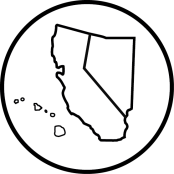 College Park Key Club Board MeetingCalifornia-Nevada-Hawaii DistrictKey Club InternationalApril 8, 2016Call to Order: 	12:20pm		  	Adjournment: 	12:34pm		Meeting led by			Charissa Tseng		Pledge of Allegiance		Charissa Tseng		Key Club Pledge 		Charissa Tseng		Introduction of Guests 		N/A		Quorum Present 	Yes	Attendance- 8 officersOld BusinessNew BusinessClub SnapchatClub Website with calendarWelzoo – visit website to gain money towards clubRelay for Life – make ribbons for leisPop’s Picnic (May)Fill fundraising formSell Krispy KremeOpen FloorAdjournment: 12:34pmMinutes Approved by Club President 							Minutes Approved by Club Secretary 							Minutes Approved by Faculty Advisor 							Attendance Attendance for this Board meeting was completed by		Pierce Bargmann		.*This attendance sheet is used for present officers, Kiwanis, and guests only.OfficersPresident	Charissa TsengVice President 1	Peter TolentinoVice President 2	Amy NguyenSecretary	Pierce BargmannTreasurer	Mani Lopez News Editor 	Brian ChoeDesigner 1	Katherine ChongDesigner 2	Emily Nguyen